Reaching Potential: Listening and Speaking Level IVPost Secondary Education Skills: Upper Intermediate English(cc) Ronan Scott and the University of British Columbia’s Okanagan School of Education 2021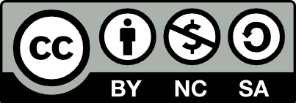 This work is licensed under a Creative Commons Attribution-Non-commercial-ShareAlike 4.0 International License.Under the terms of the license, you are free to: Share—copy and redistribute the material in any medium or format Adapt—remix, transform, and build upon the material The licensor cannot revoke these freedoms as long as you follow the license terms.Under the following terms: Attribution — You must give appropriate credit, provide a link to the license, and indicate if changes were made. You may do so in any reasonable manner, but not in any way that suggests the licensor endorses you or your use. NonCommercial — You may not use the material for commercial purposes. ShareAlike — If you remix, transform, or build upon the material, you must distribute your contributions under the same license as the original.Director, EAL Programs: 			Scott Roy DouglasProgram Coordinator, EAL Programs: 	Amber McLeodAuthor and Layout: 				Ronan ScottThis project was funded, in part, by the UBC Okanagan Open education Resources Grant Program.  Published by: English as an Additional Language ProgramsOkanagan School of Education, University of British Columbia1137 Alumni AvenueKelowna, British Columbia V1V 1V7Cover Page: Photo by Luc Tribolet on UnsplashPage 6Track 1 Categorizing IdeasJake: Okay, you know the deal, we only have one week vacation this year so we need to plan a short trip. Seeing as Canada has an abundance of National Parks, I’m thinking we should visit one. So far, I’ve researched Aulavik National Park and Liza looked up Gros Morne national park. Let’s have a chat about them and see which would be the best to visit.Liza: Okay, I’ll start. Gros Morne is in Newfoundland, so we’ll have to take a plane across the country to get there. But according to the website it’s a place unlike any other on earth. It’s about 1,805 square kilometres and you can hike, camp, kayak, do all those adventure things. What’s super interesting about it though, the geology. There are so many different types of rocks here from plate tectonics millennia ago. There are even some crust and rocks from the earth’s mantle! On top of that, glaciation has added an alpine plateau, fjords, valleys, waterfalls, and countless lakes. Jake: Wow that sounds really interesting! I checked out Aulavik National Park, and similar to Gros Morne National Park, it’s pretty far away. What’s crazy is that there are only about 12 visitors per year because it’s very remote. Overall, it’s 12,200 square kilometers.Liza: Oh wow, that’s enormous. Jake: Right? It’s only accessible by air so we’d have to charter a plane or learn how to fly one ourselves. It’s similar to Gros Morne where you can go canoeing, kayaking, hiking, camping, and you can also do a lot of wildlife viewing. It said on the website you can see artic wolves, foxes, dozens of bird species, muskox and even grizzlies! Liza: Yikes! I forgot to mention that Gros Morne has a diverse range of wildlife from moose to caribou, black bears, arctic hares and even the Canada Jay bird and Ptarmigans. Jake: OH cool, I love wildlife! Let’s talk about the geography in this amazing park. There are plenty of steep cliffs to see, and then if you go a little south there is a plateau with some vegetation but not a huge amount. The cool thing about the plateau is, it rises up about 450m above sea level. There used to be lots of glaciers there, but they have since melted and left behind a lot of moraines, eskers, and drumlins. Liza: So, both places have a plateau, but Gros Morne has some fjords, waterfalls, and countless lakes, whereas Aulavik does not. Jake: Yup, and Aulavik has some cool wildlife like wolves and bears, while Gros Morne seems to have more bears, hares, and birds. Oh and you can’t forget moose either. Liza: Both of these places are really remote and isolated, but Gros Morne is more accessible, even though it’s on the other side the country. I’m not sure if we should visit either of them. Do you know anywhere else we can look up?Jake: Yeah, I heard Banff National park and Mount Revelstoke National park are beautiful places, too. Should we start to look into those? Liza: Sure why not?  I mean, we only have a week.Page 12Track 2 Listen and Take NotesJake: Okay, you know the deal, we only have one week vacation this year so we need to plan a short trip. Seeing as Canada has an abundance of National Parks, I’m thinking we should visit one. So far, I’ve researched Aulavik National Park and Liza looked up Gros Morne national park. Let’s have a chat about them and see which would be the best to visit.Liza: Okay, I’ll start. Gros Morne is in Newfoundland, so we’ll have to take a plane across the country to get there. But according to the website it’s a place unlike any other on earth. It’s about 1805 square kilometres and you can hike, camp, kayak, do all those adventure things. What’s super interesting about it though, the geology. There are so many different types of rocks here from plate tectonics millennia ago. There are even some crust and rocks from the earth’s mantle! On top of that, glaciation has added an alpine plateau, fjords, valleys, waterfalls, and countless lakes. Jake: Wow that sounds really interesting! So, I checked out Aulavik National Park, and similar to Gros Morne National Park, it’s pretty far away. What’s crazy is that there are only about 12 visitors per year because it’s very remote. Overall, it’s 12,200 square kilometers.Liza: Oh wow, that’s enormous. Jake: Right? It’s only accessible by air so we’d have to charter a plane or learn how to fly one ourselves. It’s similar to Gros Morne you can go canoeing, kayaking, hiking, camping, and you can also do a lot of wildlife viewing. It said on the website you can see artic wolves, foxes, dozens of bird species, muskox and even grizzlies! Liza: Yikes! I forgot to mention that Gros Morne has a diverse range of wildlife from moose to caribou, black bears, arctic hares and even the Canada Jay bird and Ptarmigans. Jake: OH cool, I love wildlife! Let’s talk about the geography in this amazing park. There are plenty of steep cliffs to see, and then if you go a little south there is a plateau with some vegetation but not a huge amount. The cool thing about the plateau is, it rises up about 450m above sea level. There used to be lots of glaciers there, but they have since melted and left behind a lot of moraines, eskers, and drumlins. Liza: So, both places have a plateau, but Gros Morne has some fjords, waterfalls, and countless lakes, whereas Aulavik does not. Jake: Yup, and Aulavik has some cool wildlife like wolves and bears, while Gros Morne seems to have more bears, hares, and birds. Oh and you can’t forget moose either. Liza: Both of these places are really remote and isolated, but Gros Morne is more accessible, even though it’s on the other side the country. I’m not sure if we should visit either of them. Do you know anywhere else we can look up?Jake: Yeah, I heard Banff National park and Mount Revelstoke National park are beautiful places, too. Should we start to look into those? Liza: Sure why not?  I mean, we only have a week._________________________________________________________________________Liza: Hey Jake, did you find anything out about Mount Revelstoke national park? Jake: I sure did! It’s amazing. I can’t believe I haven’t visited it yet. Okay, so let’s compare and contrast Banff and Mount Revelstoke and then we can decide where to spend our week vacation. Liza: Okay, I’ll start. So, Banff, which is located in Alberta, is a national park that is enormous at 1.6million acres. It also hosts up to approximately four million visitors every year. Jake: Wow, it’s pretty busy. Liza: Yup. In terms of activities you can do the usual, boating, kayaking, hiking, camping, skiing, snowboarding, and much more. Jake: So, compared to Mount Revelstoke, where only about 600,000 people visit year, Banff is huge. Mount Revelstoke National park is only about 260 square kilometers. It’s tiny in comparison with Banff. The website states you can do all the same activities as in Banff but also cross-country skiing. I’m more into cross country than downhill skiing, so that’s a bonus for me. Liza: Good point, cross country is a lot easier than downhill. In Banff there are lots of rugged and mountainous high alpine peaks. Does Mount Revelstoke have any peaks?Jake: It sure does. The highest according to the website is Mount Klotz which is 2,578m high. Pretty big, eh? Mount Revelstoke is there, too, and is a much easier climb. I think I read that the peak is 573m above sea level. What about Banff?Liza: Well Banff has a lot of peaks to climb as well.  The highest is Mount Assiniboine, which is 3,618m high, so I don’t think we’ll be doing that one. However, we must visit Lake Louise. Jake: What’s that?Liza: Oh it’s a beautiful place. Lake Louise is situated approximately 54km outside of the town of Banff itself. There is a giant glacier there called Mount Victoria Glacier, and it’s a place where thousands of visitors go every year for breathtaking scenery. The lake is turquoise but it’s never warm, so don’t think of swimming! I think every July they do a polar dip there. Jake: Oh wow! Lake Louise sounds cool, and I’d love to see a glacier. One thing that is awesome about Mount Revelstoke National Park, is the hot springs. There are so many of them in the area. We could hike one day, and then spend another day at the hot springs! Liza: I never really got hot springs. How do they work?Jake: Well, hot springs are created when rain and snow go into the earth’s surface as water. They collect under the earth for years and eventually magma and some volcanic activity heats the water. The water then rises back up to the surface of the earth through vents and voila, a hot spring is formed! What’s really good is that the water in the hot springs is warm and full of minerals that are great for your skin. Revelstoke is famous for hot springs. You just sit in the hot water and relax. It’s perfect.Liza: Oh right, Banff has some hot springs too. Banff has plenty of interesting geographical features. From glaciers to valleys, peaks to hot springs, and meadows to rivers.  It’s a really unique place. Jake: And Mount Revelstoke has some similar features. Did you know that Mount Revelstoke was once covered with an ice sheet about 1400 metres thick? It used to cover all of the area except one peak. Today, there are loads of diverse jagged mountains and tiny lakes to have a picnic by. Mount Revelstoke was also formed when the North American and Pacific Plates collided about 250 million years ago. Isn’t that cool?Liza: I mean, sure. Banff is made up of mostly limestone, shale, sandstone, and sedimentary rock. Not sure if that sways your decision?Jake: Not really. Okay, so let’s compare. On the one hand, Banff is beautiful, but on the other hand it seems to be super busy. Liza: Yup. Mount Revelstoke is a lot smaller than Banff, but it has plenty of trails to keep us busy. Jake: Right. We can also swim in the lakes at Mount Revelstoke; however, the lakes at Banff seem too cold?Liza: Exactly. Banff is world famous, whereas Mount Revelstoke has nearly all the same features but without the crowds. Banff does have Lake Louise, and you can see a real glacier.Jake: I would love to see a glacier, but I don’t think Mount Revelstoke has one. Oh, one more thing, I think I read that Mount Revelstoke is a lot cheaper than Banff. Isn’t Banff a tourist trap?Liza: Good point. Okay, how about we hit up Mount Revelstoke for some hiking over really old, volcanic and plate formed mountains and then visit the hot springs?Jake: Deal! I’ll try to book some accommodations right away.Page 14Track 3 Listen and Complete the tablesBig White Radio Advertisement Are you looking for a getaway with the family to an alpine resort? Then look no further. Welcome to Big White Ski resort. Situated only 56 kms away from Kelowna, this is the perfect location for all the whole family. From downhill skiing and snowboarding, to cross country skiing, and even sledding or tubing, Big White is perfect for everyone. don’t forget to check out our alpine lakes!Did you know that Big White is home to the 60-foot ice climbing wall? It’s the only one in the Okanagan! So, what are you waiting for? Book today and get your beginner ticket for only $29!Telemark Nordic Club Radio Advertisement Come experience spring snowshoeing and cross country skiing at Telemark Nordic Club. Only a short 30 minute drive from downtown Kelowna, it’s the perfect location for a day trip. With over 17 trails, the largest of any Okanagan Snowshoe resort, you can snowshoe all day and never repeat the same trail. When you have finished, make sure to stop by the Nordic Lodge and warm up by a fire with a nice tea or coffee or hot beverage.Grab your day pass today for only $8 per person. Please note rentals may cost more. Page 19Track 4 Identify the relative PronounMount Revelstoke attracts thousands of visitors every year who love to take pictures of the wildflowers in July and August. Banff National Park, which is in Alberta  , is home to Lake Louise, a beautiful turquoise lake surrounded by mountains and glaciers. Big White is located in BC and is a place that boasts over 100 downhill ski routes as well as the Big White Winter Village. It is famous for its beautiful landscapes and the welcoming atmosphere. Make sure to visit Lake Louise in July when lots of people take the polar dip.Canada is home to lots of diverse geographical features which were formed millions of years ago due to plate movement under the earth. Page 20Track 5 How to use Relative ClausesAre you looking for a nice vacation this year with the family? Then look no further than Revelstoke, BC. Revelstoke, which is a small town of only 7,547 people, is located on the foot of Mount Revelstoke National Park. Mount Revelstoke National park is a beautiful place where people visit winter and summer. In summer, many tourists who are interested in photography travel to the park to snap pictures of the beautiful wildflowers which bloom in July and August. Consider going for a hike to some of the high alpine lakes like Jade and Eva lake. After your hike, you should check out the beautiful Halcyon Hot Springs which are located just a short 40-minute drive away from the town of Revelstoke. Immerse yourself in the hot springs which were formed by volcanic activity millions of years ago. The hot water is good for your skin. It is full of healthy and natural minerals from the earth’s core. Revelstoke boasts natural beauty that was formed over centuries of geographical movement and has created lots of alpine lakes and jagged mountains. These jagged mountains are not difficult to climb. Stay in the beautiful small town of Revelstoke. There are lots of restaurants and cafes you can visit in Revelstoke. Overall, Revelstoke has fun for all the family. Book your trip today!Page 21Track 6 Change two sentences to oneTourists visit Mount Revelstoke national park. Tourists take pictures of the wildflowers and sometimes see bears. Tourists who visit mount Revelstoke national park take pictures of wildflowers and sometimes see bears. Banff national park is located in Alberta. Banff national park was established in 1885. The geography in Banff   National Park is unique. The geography consists of limestone and slate. The west coast trail was formed from volcanic activity over 65 million years ago. The west coast trail is located in BC. Mount Revelstoke National Park is in BC. You can visit the Hot Springs near Mount Revelstoke National Park. Page 24Track 7 Pronunciation of WH WordsLots of tourists travel to Mount Revelstoke National Park in August when the wildflowers are in full bloom. Many tourists who are in love with the great outdoors visit Revelstoke every year.The hot springs, which are located near Revelstoke, attracts thousands of guests every year. Many people visit Revelstoke whose main aims are to take pictures of the wildflowers and jagged mountains. Big White is a ski resort in BC where families visit to ski in the winter. On the whole, Banff is a beautiful place, but it’s very busy.I can’t believe I spilt ketchup on my white shirt, it’s ruined. You should always have a spare wheel in your car, never know when you might need it. Page 25Track 8 Gap Fill Which location has more hikes?Banff is a town where you can go hiking in the summer and skiing in the winter. When is the best time to visit Revelstoke?Where do you think we should go next, Gros Morne or Banff?I can’t remember who suggested that we visit Revelstoke, but I am glad they did. Whose idea was it to visit Aulavik national park? It’s too far away!Is there a place where we can hike and go to hot springs after?I think I’ll visit Revelstoke in the winter, when the snow arrives so I can ski all day. Page 27Track 9 Type of Paraphrase 1.A: Mount Revelstoke National Park was established in 1914.B: Mount Revelstoke National Park was established over 100 years ago. 2.A: Banff National Park is 1,641,027 acres. B: Banff National Park is made up of approximately 1.6 to 1.7 million acres. 3.A: Many people are attracted to Mount Revelstoke National Park where they take pictures of the beautiful wildflowers. B: The wildflowers encourage many photographers to visit Mount Revelstoke National Park.4.A: Many people are lured to Revelstoke by the hot springs.B: The hot springs lure many people to Revelstoke. 5.A: Photography, hiking, alpine lakes, and camping are just some of the highlights of Mount Revelstoke National Park. B: Taking pictures, walking on mountain trails, high altitude lakes, and sleeping outdoors are just some of the highlights of Mount Revelstoke National Park. Page 28Track 10 Effective and Ineffective Paraphrasing 1: Mount Revelstoke National Park was established in 1914.A: Mount Revelstoke National Park was established approximately 150 years ago. B: Mount Revelstoke National Park was established over 100 years ago. 2: Mount Revelstoke attracts thousands of visitors every year. A: Mount Revelstoke attracts many visitors every year. B: Mount Revelstoke attracts a few visitors every year. 3: Banff National Park is 1, 641, 027 acres.A: Banff National Park is about 1.6million acres. B: Banff National Park is just under 2million acres. 4: The geographical features of Mount Revelstoke national park were formed millions of years ago due to movement of plates under the earth’s surface. A: The geographical features of mount Revelstoke National park formed centuries ago due to movement of plates under the earth’s surface.B: The geographical features of mount Revelstoke national park formed long before Canada was created due to movement of plates under the earth’s surface. Page 32Track 11 Comparing and Contrasting in CanadaJake: Hey Liza, have you heard of Big White or Mount Revelstoke? Liza: I think so. Where are they?Jake: Big White is near Kelowna in BC, whereas Mount Revelstoke is further north, and it’s a national park. Big White is not a national park. Liza: Cool, what can you do there?Jake: Well, in  at Big White you can go snowshoeing, but you can also do that in Revelstoke. Liza: Can you go hiking in the summer? Jake: Oh yeah, you can do plenty of hiking and there are some pretty beautiful peaks in both Mount Revelstoke and Big White. However, the wildflowers are what bring most people to Revelstoke. I’m not sure if Big White has any wildflowers. Liza: Cool, what else?Jake: I know that Big White has plenty of ski slopes; in contrast, according to the website, you can’t ski at Mount Revelstoke. Liza: Oh, why not?Jake: Well it’s a national park, so I guess they have it preserved for other activities. You can ski nearby though. But they do have cool geographical features there, like jagged mountains and steep shale slopes! The national park used to be covered in a giant glacier. It’s pretty cool.Liza: That is pretty cool. Are there any lakes? I love lakes!Jake: Yes, plenty! They both have that in common actually. They both have alpine and subalpine lakes you can hike to in the summer. I don’t know which one I want to visit more!Liza: What’s the difference between an alpine and subalpine lake?Jake: Oh, I had to look that one up myself. A subalpine refers to a lake that is just below the treeline, and alpine is a higher up lake. Alpine lakes are freezing!Liza: Hmmm, they both sound like amazing places to visit. On the one hand, Revelstoke is beautiful but far away; on the other hand, you can do nearly all the same activities at Big White, and it’s a lot closer to Kelowna. Jake: You’re right! Big White, here I come!Page 39Track 12 Listen and MatchThis National Park was established in the early 1900s. This National Park welcomes just over half a million visitors every year. This national park has many aquatic activities you can do and also snow sports like skiing and snowboarding. This national park is made up of three different types of rocks and includes several different landscapes to enjoy. Page 42Track 13 Identify the CitationsWell, according to the brochure, Banff National Park welcomes over 4 million visitors every year. It seems really busy. Mount Revelstoke is one of the smallest national parks in Canada. The Visit Revelstoke website says it is only about 600,000 square kilometers. I’m reading this travel book, and the author mentions that Banff has plenty of hot springs to visit. I love hot springs!